Бланк   самооценкиСамооценка детской деятельности проходит в процессе  проведения акции. По её результатам отслеживается интерес или не желание заниматься подобными мероприятиями.     - интересно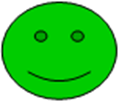   - не  очень интересно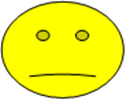   - не нравиться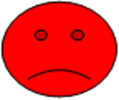 Что делаем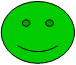 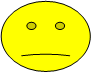 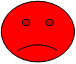 Собираем информацию о том каким бывает мусорПроектируем будущие урныУчастие в выставке из броссового  материала